Publicado en España el 07/06/2016 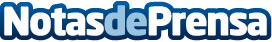 Nace Chinelas, la chancla del eterno veranoLa diseñadora madrileña Sara Bravo crea un nuevo concepto de chancla de máxima calidad al mínimo precioDatos de contacto:Sara Bravowww.chinelas-online.com666138403Nota de prensa publicada en: https://www.notasdeprensa.es/nace-chinelas-la-chancla-del-eterno-verano Categorias: Viaje Moda Sociedad Emprendedores http://www.notasdeprensa.es